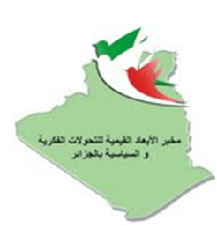 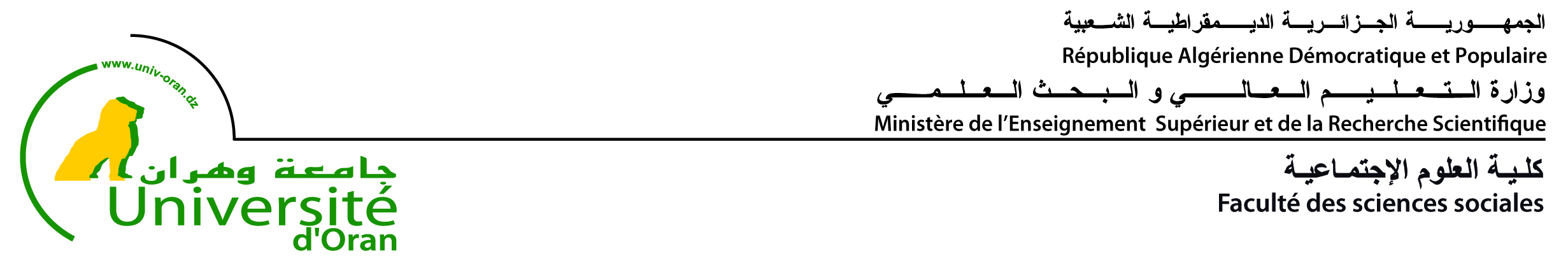 استمارة المشاركةالاسم و اللقب :الرتبة :المؤسسة الأصلية:مخبر الانتماء : الهاتف:البريد الالكتروني: المداخلة:عنوان المداخلة :ملخص المداخلة :على كل من يريد المشاركة في الملتقى ملأ هذه الاستمارة وإرسالها على البريد الالكتروني التالي:mahabatelhikma@yahoo.frأوphilogos.oran@gmail.com.	 ملاحظة : أخر أجل لتسليم المشاركة 25 أفريل 2014.ترفق السيرة الذاتية للراغبين في المشاركة من خارج الوطن.